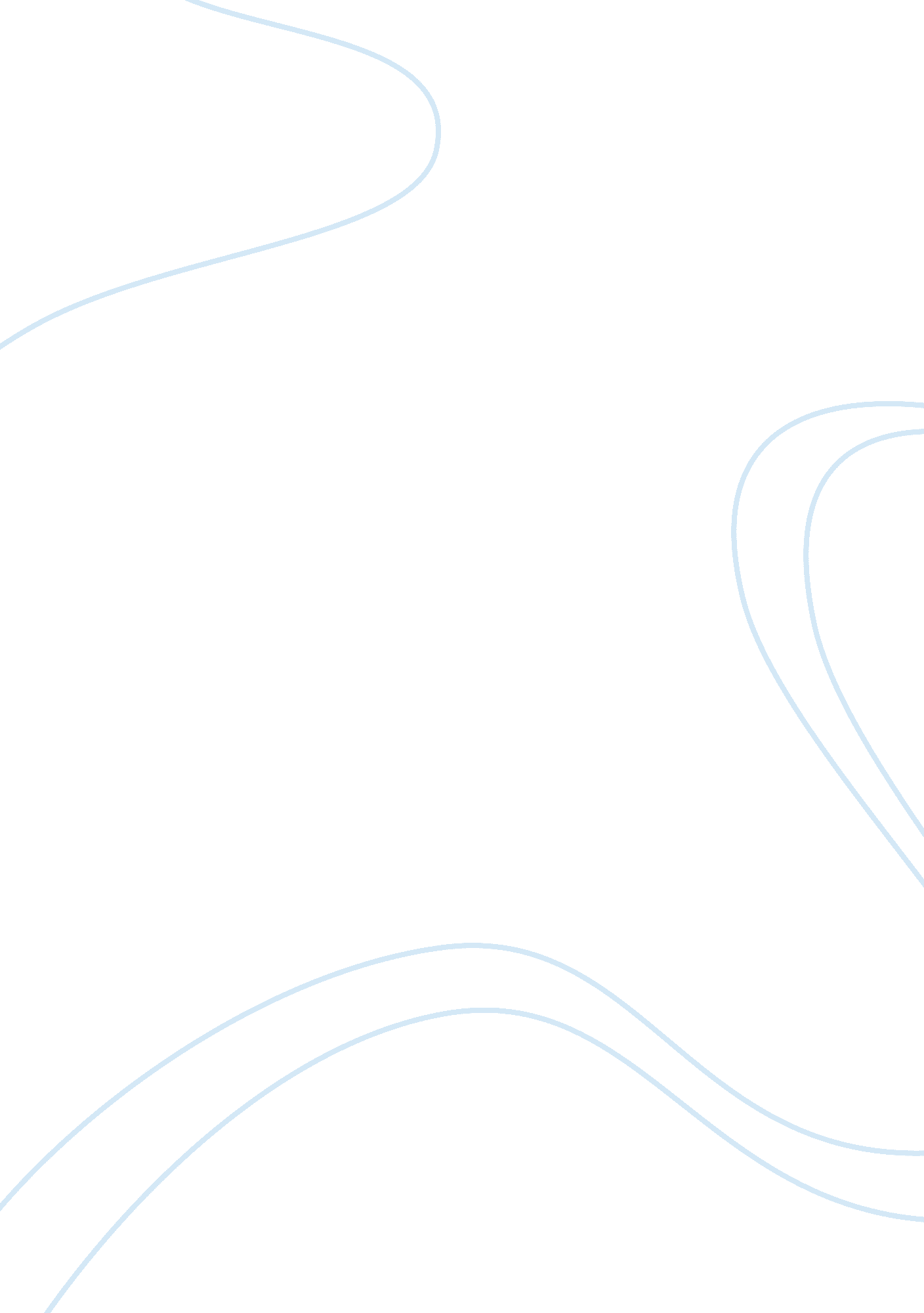 Management - build alternative courses of action for your problem risk opportunit...Business, Management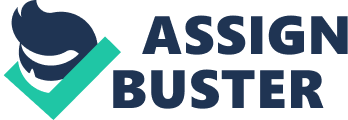 Management - Build alternative courses of action for your problem/risk/opportunity statement Alternative of Action Relationship between workplace activities and work-related injuries The attention of the management is significant in ensuring that work place safety and health of employees stabilizes. However, Occupational Safety and Health Association (OSHA) believe that troubles of many grocery stores gives a basis for providing solutions for protection of workers (Ajzen, 2007). The objective of the study is to establish the relationship between workplace activities and the development of back injuries and sprains. The problem viewed from the dimension of the employees takes care of their safety and health. The alternatives available to companies are to provide opportunities for workers to work in a protected environment. 
The company has the financial and emotional capability to place and install facilities and gadgets that give confidence to workers that the probability of accidents is minimal. This involves checking the processes, methods, relationships and machinery that contribute to the outputs of the organization. What has been accepted though at a smaller scale, is the fishbone diagram, which assesses problems and provides solutions not only to quality, but also safety and health of workers. The company should value the quality of work from employees by investing on their health insurance and welfare. The company can invest in ergonomics and product liability where inadequacies of products can be traced and repaired or reworked. Finally, employee safety can be harnessed and sustained by buyers who insist on minimum requirements and employee safety. Through these alternatives, injuries reduction will be reinforced by improvements in information and technology. There will be greater enhancement of the relationship between workplace activities, back injuries and sprains. 
References 
Ajzen, I. (2007). Organizational Behavior and Human Decision Processes. In The Theory of Planned Behavior (pp. 50(2), 179–211). 